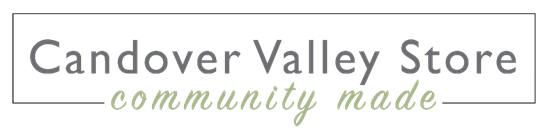 Bank Holiday changes to opening hoursPlease be sure to make a note of changes to opening times at both the store and the post office for the forthcoming Bank Holidays.Early May Bank Holiday Monday 2 May – store open 8.30am to 12.30pm.  Post office closed.Spring Bank Holiday Thursday 2 June – store open 8.30am to 5.00pm.  Post office closed.Platinum Jubilee Bank Holiday Friday 3 June 2022 – store open 8.30am to 5.00pm.  Post office closed.Bring a reusable mug and SAVE! Your Moonroast coffee delivered from our instore bean-to-cup machine will taste even more delicious if you take advantage of our newly introduced 20p reduction when you drink it from your own reusable mug.  If you don’t already own one, Candover Valley Store- branded bamboo reusables are still available to buy priced £5.99.   The offer applies to any hot drink.  It’s an easy win for your pocket and for the environment.  The difficult thing might be remembering to bring your cup!Eco-friendly spring cleaningIt’s the season for throwing open the windows to fresh air and sunshine!  Should you find yourself suddenly gripped by the urge to deep clean your home, the store stocks products from the Bio, Ecover, Faith in Nature and Wilton ranges to help you do it in a way that is kinder to the environment.  Remember the Fairtrade household gloves too!  Mud, mud, glorious Mud piesGarry has added a delicious new line in savoury and sweet pies to tempt your tastebuds.  Made just 30 miles away in Midhurst, British Pie Award-winning Mud pies are suitable for heating and eating from chilled or as a handy standby for your freezer.  A selection including game, quiche lorraine, blueberry and apple and blackberry are priced between £3.39 and £3.99.  They serve two and are available from the chiller.Plants to brighten your bordersLook out for bedding plants that will be arriving soon! 